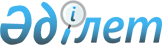 Об утверждении Правил признания сделок с ценными бумагами и иными финансовыми инструментами, заключенных на организованном и неорганизованном рынках ценных бумаг, как совершенных в целях манипулирования, формирования и работы экспертного комитета фондовой биржи, а также его количественного состава
					
			Утративший силу
			
			
		
					Постановление Правления Национального Банка Республики Казахстан от 28 января 2016 года № 13. Зарегистрировано в Министерстве юстиции Республики Казахстан 29 февраля 2016 года № 13333. Утратило силу постановлением Правления Национального Банка Республики Казахстан от 28 декабря 2018 года № 319 (вводится в действие с 01.01.2019)
      Сноска. Утратило силу постановлением Правления Национального Банка РК от 28.12.2018 № 319 (вводится в действие с 01.01.2019).

      Сноска. В заголовок внесено изменение на государственном языке, текст на русском языке не меняется постановлением Правления Национального Банка РК от 27.03.2017 № 54 (вводится в действие с 01.06.2017).
      В соответствии с Законом Республики Казахстан от 2 июля 2003 года "О рынке ценных бумаг" Правление Национального Банка Республики Казахстан ПОСТАНОВЛЯЕТ:
      1. Утвердить прилагаемые Правила признания сделок с ценными бумагами и иными финансовыми инструментами, заключенных на организованном и неорганизованном рынках ценных бумаг, как совершенных в целях манипулирования, формирования и работы экспертного комитета фондовой биржи, а также его количественный состав (далее – Правила).
      Сноска. В пункт 1 внесено изменение на государственном языке, текст на русском языке не меняется постановлением Правления Национального Банка РК от 27.03.2017 № 54 (вводится в действие с 01.06.2017).


      2. Признать утратившим силу постановление Правления Национального Банка Республики Казахстан от 23 апреля 2014 года № 70 "Об утверждении Правил признания сделок, заключенных на организованном и неорганизованном рынках ценных бумаг, как совершенных в целях манипулирования, формирования и работы экспертного комитета фондовой биржи, а также его количественного состава" (зарегистрированное в Реестре государственной регистрации нормативных правовых актов под № 9488, опубликованное 4 июля 2014 года в информационно-правовой системе "Әділет" республиканского государственного предприятия на праве хозяйственного ведения "Республиканский центр правовой информации Министерства юстиции Республики Казахстан"). 
      3. Департаменту методологии контроля и надзора (Абдрахманову Н.А.) в установленном законодательством Республики Казахстан порядке обеспечить: 
      1) совместно с Департаментом правового обеспечения (Сарсенова Н.В.) государственную регистрацию настоящего постановления в Министерстве юстиции Республики Казахстан;
      2) направление настоящего постановления в республиканское государственное предприятие на праве хозяйственного ведения "Республиканский центр правовой информации Министерства юстиции Республики Казахстан":
      на официальное опубликование в информационно-правовой системе "Әділет" в течение десяти календарных дней после его государственной регистрации в Министерстве юстиции Республики Казахстан;
      для включения в Государственный реестр нормативных правовых актов Республики Казахстан, Эталонный контрольный банк нормативных правовых актов Республики Казахстан в течение десяти календарных дней со дня его получения Национальным Банком Республики Казахстан после государственной регистрации в Министерстве юстиции Республики Казахстан;
      3) размещение настоящего постановления на официальном интернет-ресурсе Национального Банка Республики Казахстан после его официального опубликования.
      4. Департаменту международных отношений и связей с общественностью (Казыбаев А.К.) обеспечить направление настоящего постановления на официальное опубликование в периодических печатных изданиях в течение десяти календарных дней после его государственной регистрации в Министерстве юстиции Республики Казахстан. 
      5. Контроль за исполнением настоящего постановления возложить на заместителя Председателя Национального Банка Республики Казахстан Смолякова О.А. 
      6. Настоящее постановление вводится в действие с 1 октября 2016 года и подлежит официальному опубликованию.  Правила
признания сделок с ценными бумагами и иными финансовыми
инструментами, заключенных на организованном и неорганизованном
рынках ценных бумаг, как совершенных в целях манипулирования,
формирования и работы экспертного комитета фондовой биржи, а
также его количественный состав
      Сноска. В заголовок внесено изменение на государственном языке, текст на русском языке не меняется постановлением Правления Национального Банка РК от 27.03.2017 № 54 (вводится в действие с 01.06.2017).
      1. Настоящие Правила признания сделок с ценными бумагами и иными финансовыми инструментами, заключенных на организованном и неорганизованном рынках ценных бумаг, как совершенных в целях манипулирования, формирования и работы экспертного комитета фондовой биржи, а также его количественный состав (далее - Правила) разработаны в соответствии с Законом Республики Казахстан от 2 июля 2003 года "О рынке ценных бумаг" (далее - Закон о рынке ценных бумаг) и устанавливают порядок и условия признания сделок с ценными бумагами и иными финансовыми инструментами, заключенных на организованном и неорганизованном рынках ценных бумаг, как совершенных в целях манипулирования, а также порядок формирования и работы экспертного комитета фондовой биржи, созданного в целях рассмотрения вопросов признания сделок с ценными бумагами и иными финансовыми инструментами, совершенными в целях манипулирования (далее - экспертный комитет), а также его количественный состав.
      Мониторингу и анализу на предмет выявления сделок с ценными бумагами и иными финансовыми инструментами, совершенных в целях манипулирования подлежат сделки заключенные с ценными бумагами и (или) финансовыми инструментами из секторов "акции", "долговые ценные бумаги", "банковские депозитные сертификаты", "иные секторы, создание и функционирование которых осуществляются в соответствии с внутренними документами фондовой биржи" на площадке "Основная" и из секторов "исламские ценные бумаги", "ценные бумаги инвестиционных фондов", "производные ценные бумаги", "ценные бумаги международных финансовых организаций", иные секторы, создание и функционирование которых осуществляются в соответствии с внутренними документами фондовой биржи на площадке "Смешанная", а также на иных площадках, создание и функционирование которых осуществляются в соответствии с внутренними документами фондовой биржи.
      Сноска. Пункт 1 в редакции постановления Правления Национального Банка РК от 17.03.2016 № 106 (вводится в действие со дня его первого официального опубликования); с изменениями, внесенными постановлением Правления Национального Банка РК от 27.03.2017 № 54 (вводится в действие с 01.06.2017).


       2. Сделкой с ценными бумагами, совершенной по цене, существенно отличающейся от цен на данные ценные бумаги, которые сложились на организованном рынке ценных бумаг до заключения такой сделки, признается сделка, если:
      1) при заключении сделки с акциями на организованном рынке ценных бумаг отклонение цены данной сделки с акциями от средневзвешенной рыночной цены этих акций, рассчитанной в соответствии с пунктом 4 Правил, составляет 30 (тридцать) и более процентов;
      2) при заключении сделки с облигациями на организованном рынке ценных бумаг отклонение доходности этих ценных бумаг к погашению в соответствии с ценой данной сделки от средневзвешенной рыночной доходности этих ценных бумаг к погашению, рассчитанной в соответствии с пунктом 5 Правил, составляет 5 (пять) и более процентных пункта.
      Сноска. Пункт 2 с изменением, внесенным постановлением Правления Национального Банка РК от 17.03.2016 № 106 (вводится в действие со дня его первого официального опубликования).


       3. Не являются совершенными с целью манипулирования следующие сделки купли-продажи ценных бумаг, исполнение которых не привело к существенному изменению количества таких ценных бумаг, находящихся у сторон этих сделок:
      1) сделки открытия и закрытия "репо", которые относятся к одной и той же операции "репо", осуществляемой в предназначенном для таких операций секторе торговой системы фондовой биржи;
      2) две сделки одного и того же объема с одними и теми же ценными бумагами, вторая из которых заключена в целях исправления технической ошибки, допущенной при заключении первой из данных сделок на организованном рынке;
      3) сделки с ценными бумагами, заключенные в торговой системе фондовой биржи методом открытых торгов, соответствующие следующим условиям или одному из следующих условий:
      в течение последних 30 (тридцати) рабочих дней, предшествующих дате заключения сделки, но не менее чем в течение 21 (двадцати одного) рабочего дня из этого периода, с ценными бумагами данного наименования были заключены сделки суммарным объемом не менее 35 000 000 (тридцать пять миллионов) тенге, сторонами которых являлись не менее 7 (семи) членов фондовой биржи. Торговая система фондовой биржи предусматривает настройки, позволяющие участникам торгов отдельно по каждой ценной бумаге отслеживать количество членов фондовой биржи, являвшихся сторонами сделок, которые были заключены по данной ценной бумаге в течение последних 30 (тридцати) рабочих дней, предшествующих текущей дате торгов;
      на момент заключения сделки данные ценные бумаги были включены в представительский список индекса фондовой биржи, который рассчитывается в соответствии с внутренними документами фондовой биржи по ценам наиболее ликвидных акций, допущенных к обращению на данной фондовой бирже.
      Сноска. Пункт 3 с изменениями, внесенными постановлением Правления Национального Банка РК от 27.03.2017 № 50 (вводится в действие по истечении десяти календарных дней после дня его первого официального опубликования).


      4. Средневзвешенная рыночная цена акций рассчитывается как отношение суммарного объема сделок с акциями (в деньгах), которые заключены на торгах, проведенных фондовой биржей методом открытых торгов в течение последних 5 (пяти) истекших рабочих дней, к суммарному размеру таких сделок (в ценных бумагах) (с учетом особенностей, установленных частями второй и третьей настоящего пункта Правил).
      Если количество сделок с акциями, заключенных в течение указанного периода, составляет менее 5 (пяти), то средневзвешенная рыночная цена этих акций рассчитывается как отношение суммарного объема последних 5 (пяти) сделок с этими акциями (в деньгах), которые заключены на торгах, проведенных фондовой биржей методами открытых торгов в течение последних 60 (шестидесяти) истекших календарных дней, к суммарному размеру таких последних 5 (пяти) сделок (в ценных бумагах).
      Если количество сделок с акциями, заключенных в течение последних 60 (шестидесяти) истекших календарных дней, составляет менее 5 (пяти), то средневзвешенная рыночная цена этих акций не рассчитывается.
      5. Средневзвешенная рыночная доходность облигаций к погашению рассчитывается по формуле: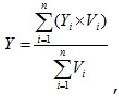 ,


      где:
      Y - средневзвешенная рыночная доходность облигаций к погашению, в процентах годовых;
      Yi - доходность облигаций к погашению в соответствии с ценой i-той сделки с этими облигациями, в процентах годовых;
      Vi - объем i-той сделки с облигациями, в деньгах;
      n - количество сделок с облигациями, которые заключены на торгах, проведенных фондовой биржей методом открытых торгов, в течение последних 5 (пяти) истекших рабочих дней.
      Если количество сделок с облигациями, заключенных в течение последних 5 (пяти) истекших рабочих дней, составляет менее 5 (пяти), то n равно 5 (пяти) при условии, что количество сделок с облигациями, которые заключены на торгах, проведенных фондовой биржей методом открытых торгов, в течение последних 60 (шестидесяти) полностью истекших календарных дней, составляет пять и более.
      Если количество сделок с облигациями, заключенных в течение последних 60 (шестидесяти) истекших календарных дней, составляет менее 5 (пяти), то средневзвешенная рыночная доходность этих облигаций к погашению не рассчитывается.
      6. Мониторингу и анализу на предмет выявления сделок с ценными бумагами и иными финансовыми инструментами, совершенных в целях манипулирования на организованном или неорганизованном рынках ценных бумаг, помимо сделок, соответствующих одному из условий, перечисленных в пункте 5 статьи 56 Закона о рынке ценных бумаг, подлежат следующие сделки: 
      1) сделка, предусмотренная пунктом 2 Правил;
      2) сделка, заключенная в торговой системе фондовой биржи или на неорганизованном рынке ценных бумаг, при которой в качестве покупателя и продавца ценных бумаг выступает одно и то же лицо, действующее самостоятельно либо путем передачи приказов на заключение сделки организации, обладающей лицензией уполномоченного органа по регулированию, контролю и надзору финансового рынка и финансовых организаций (далее - уполномоченный орган) на осуществление брокерской и (или) дилерской деятельности;
      3) сделка либо несколько сделок с ценными бумагами и иными финансовыми инструментами, совершенные лишь для вида, без намерения вызвать юридические последствия (мнимые сделки);
      4) сделка либо несколько сделок с ценными бумагами и иными финансовыми инструментами, совершенных с целью прикрыть другую сделку (притворные сделки).
      7. Фондовая биржа осуществляет мониторинг и анализ серий 2 (двух) и более сделок с валютной парой доллар США и тенге, заключенных в течение 1 (одного) торгового дня, при их соответствии следующим условиям:
      1) сделки заключены в результате подачи в торговую систему фондовой биржи 1 (одной) заявки на покупку или продажу, вызвавшей автоматическое удовлетворение 2 (двух) и более встречных заявок, при этом цена 1 (одной) из таких сделок отклоняется более чем на 10 (десять) процентов от цены последней сделки, заключенной до подачи такой заявки; 
      2) сделки по повышающейся или понижающейся цене, исполнение которых не привело к существенному изменению количества иностранной валюты, находящейся у сторон этих сделок при условии, что каждая из таких сделок заключена в результате подачи 2 (двумя) участниками торгов встречных заявок, разница в объеме которых составляет не более 5 (пяти) процентов и во времени подачи не более 1 (одной) секунды;
      3) сделки, в результате которых брутто-оборот участника торгов составляет не менее 30 (тридцати) процентов от общего брутто-оборота всех участников по данной иностранной валюте по итогам торгового дня и разница между брутто-оборотом и нетто-оборотом участника торгов по указанной иностранной валюте составляет 70 (семьдесят) и более процентов от брутто-оборота данного участника.
      Для целей настоящего пункта:
      существенным изменением количества иностранной валюты признается отличие на 10 (десять) процентов и более от первоначального количества иностранной валюты, находящейся у сторон сделок;
      под брутто-оборотом понимается сумма объемов покупок и продаж участника торгов, выраженная в иностранной валюте;
      под нетто-оборотом понимается абсолютное значение разницы между объемом покупок и объемом продаж участника торгов определенной иностранной валютой в течение торгового дня, выраженное в иностранной валюте;
      под серией сделок по повышающейся цене понимаются сделки, цена каждой из которых выше цены предыдущей сделки из этой же серии;
      под серией сделок по понижающейся цене понимаются сделки, цена каждой из которых ниже цены предыдущей сделки из этой же серии. 
      Мониторингу и анализу не подлежат действия Национального Банка Республики Казахстан, связанные с заключением сделок, предусмотренных частью первой настоящего пункта Правил.
      8. Фондовая биржа ежемесячно, не позднее 15 (пятнадцатого) числа месяца, следующего за отчетным, представляет в уполномоченный орган анализ сделок, соответствующих условиям пункта 7 Правил. 
      9. Внутренними документами фондовой биржи предусматриваются дополнительные условия, не противоречащие требованиям статьи 56 Закона о рынке ценных бумаг и Правил, в соответствии с которыми сделки, заключенные в торговой системе данной фондовой биржи, подлежат мониторингу и анализу на предмет выявления сделок с ценными бумагами и иными финансовыми инструментами, совершенных в целях манипулирования на организованном рынке ценных бумаг.
      10. Внутренними документами фондовой биржи устанавливаются критерии, в соответствии с которыми сделки, соответствующие подпункту 1) пункта 5 статьи 56 Закона о рынке ценных бумаг, исключаются из сделок, подлежащих мониторингу и анализу на предмет выявления сделок с ценными бумагами и иными финансовыми инструментами, совершенных в целях манипулирования.
      11. Выявление сделок с ценными бумагами и иными финансовыми инструментами, параметры и условия заключения которых дают основания предполагать, что данные сделки совершены в целях манипулирования на организованном и неорганизованном рынках ценных бумаг (далее - подозрительные сделки), осуществляется:
      1) уполномоченным органом на основании информации, которая содержится в отчетах фондовой биржи и профессиональных участников рынка ценных бумаг, письмах (заявлениях, жалобах, обращениях) субъектов рынка ценных бумаг, государственных органов и иных физических и юридических лиц, публикациях средств массовой информации, а также по результатам проверок деятельности субъектов рынка ценных бумаг;
      2) структурным подразделением фондовой биржи, осуществляющим деятельность по надзору за совершаемыми сделками с ценными бумагами и иными финансовыми инструментами в торговой системе фондовой биржи.
      В целях подтверждения наличия либо отсутствия факта манипулирования уполномоченный орган запрашивает у субъектов рынка ценных бумаг необходимую информацию и (или) осуществляет проверку субъектов рынка ценных бумаг и (или) направляет информацию о подозрительных сделках на рассмотрение экспертного комитета.
      12. В случае выявления структурным подразделением фондовой биржи, осуществляющим деятельность по надзору за совершаемыми сделками в торговой системе фондовой биржи, сделок, соответствующих пункту 6 Правил, с учетом положений, установленных пунктом 3 Правил и внутренними документами фондовой биржи, а также иных сделок, в отношении которых есть основания полагать, что данные сделки совершены в целях манипулирования на организованном рынке ценных бумаг, отчет о таких сделках передается на рассмотрение членам экспертного комитета в сроки, установленные внутренними документами фондовой биржи, но не позднее 15 (пятнадцати) рабочих дней со дня, следующего за днем заключения данной сделки.
      Сноска. Пункт 12 в редакции постановления Правления Национального Банка РК от 27.03.2017 № 50 (вводится в действие по истечении десяти календарных дней после дня его первого официального опубликования).


      13. Экспертный комитет формируется в составе семи человек и состоит из председателя и шести членов. Председатель экспертного комитета избирается советом директоров фондовой биржи из числа членов экспертного комитета.
      Членами экспертного комитета являются:
      два представителя уполномоченного органа, из которых один представитель по вопросам, связанным с надзором за субъектами рынка ценных бумаг, и один представитель по вопросам монетарных операций;
      член исполнительного органа фондовой биржи, курирующий вопросы организации торгов с ценными бумагами;
      два члена совета директоров фондовой биржи;
      руководитель структурного подразделения фондовой биржи, осуществляющего деятельность по надзору за совершаемыми сделками в торговой системе фондовой биржи;
      представитель Объединения юридических лиц "Ассоциация финансистов Казахстана".
      Член исполнительного органа фондовой биржи, курирующий вопросы организации торгов с ценными бумагами и иными финансовыми инструментами, и руководитель структурного подразделения фондовой биржи, осуществляющего деятельность по надзору за совершаемыми сделками в торговой системе фондовой биржи, не подлежат избранию в качестве председателя экспертного комитета.
      Состав экспертного комитета утверждается решением совета директоров фондовой биржи и согласовывается с уполномоченным органом.
      14. Заседания экспертного комитета проводятся по мере необходимости.
      На заседание экспертного комитета при необходимости приглашаются представители организаций, являющихся сторонами рассматриваемой подозрительной сделки, и (или) их клиенты, в соответствии с приказами на заключение сделки которых действовали данные организации.
      15. Решение экспертного комитета принимается простым большинством голосов от общего количества его членов, присутствующих на заседании, при условии если на заседании присутствует не менее двух третей его членов, включая представителя уполномоченного органа, и оформляется в виде заключения экспертного комитета.
      Члены экспертного комитета не могут воздерживаться от голосования по вопросам наличия необходимых и достаточных оснований для отнесения рассматриваемых сделок как совершенных в целях манипулирования на рынке ценных бумаг, за исключением случая, предусмотренного в части третьей настоящего пункта.
      В голосовании не принимают участие члены экспертного комитета, аффилированные по отношению к организациям, которые являются сторонами рассматриваемой подозрительной сделки, а также по отношению к эмитенту ценной бумаги или базового актива ценной бумаги, являющихся предметом рассматриваемой подозрительной сделки.
      Сноска. Пункт 15 в редакции постановления Правления Национального Банка РК от 27.03.2017 № 50 (вводится в действие по истечении десяти календарных дней после дня его первого официального опубликования).


      16. Заключение экспертного комитета является выражением его мнения относительно того, имеются ли необходимые и достаточные основания предполагать, что подозрительные сделки совершены в целях манипулирования на рынке ценных бумаг. 
      Заключение экспертного комитета подписывается председателем экспертного комитета и направляется фондовой биржей в уполномоченный орган не позднее 5 (пяти) рабочих дней с даты принятия экспертным комитетом решения по вопросу наличия либо отсутствия необходимых и достаточных оснований для отнесения рассматриваемых сделок к подозрительным сделкам.
      В информацию, содержащуюся в заключении экспертного комитета, не включается информация, составляющая коммерческую тайну на рынке ценных бумаг.
      Сноска. Пункт 16 с изменениями, внесенными постановлением Правления Национального Банка РК от 27.03.2017 № 50 (вводится в действие по истечении десяти календарных дней после дня его первого официального опубликования).


      17. Члены экспертного комитета обеспечивают конфиденциальность информации, полученной в ходе участия в работе экспертного комитета, в том числе информации, составляющей коммерческую и иную охраняемую законом тайну в соответствии с законодательством Республики Казахстан.
      18. Порядок работы экспертного комитета по вопросам, не урегулированным Правилами, определяется внутренними документами фондовой биржи.
      19. Признание сделки с ценными бумагами и иными финансовыми инструментами, заключенной на организованном рынке ценных бумаг, как совершенной с целью манипулирования на рынке ценных бумаг, осуществляется уполномоченным органом по итогам рассмотрения заключения экспертного комитета и оформляется приказом первого руководителя уполномоченного органа или его заместителя.
      20. Признание сделки с ценными бумагами и иными финансовыми инструментами, заключенной на неорганизованном рынке ценных бумаг, как совершенной в целях манипулирования на рынке ценных бумаг, осуществляется уполномоченным органом по итогам:
      1) рассмотрения мнения экспертного комитета (при наличии - в случае, если информация о сделке, заключенной на неорганизованном рынке ценных бумаг, направлялась на рассмотрение экспертного комитета);
      2) рассмотрения информации, которая содержится в отчетах профессиональных участников рынка ценных бумаг, письмах (заявлениях, жалобах, обращениях) субъектов рынка ценных бумаг, государственных органов и иных физических и юридических лиц, публикациях средств массовой информации, а также по результатам проверок деятельности субъектов рынка ценных бумаг.
      21. Решение о признании сделки с ценными бумагами и иными финансовыми инструментами, заключенной на неорганизованном рынке ценных бумаг, как совершенной в целях манипулирования на рынке ценных бумаг, оформляется приказом первого руководителя уполномоченного органа или его заместителя.
      22. Уполномоченный орган письменно уведомляет стороны сделки с ценными бумагами и иными финансовыми инструментами, признанной как заключенной с целью манипулирования на рынке ценных бумаг, о таком признании в течение 10 (десяти) рабочих дней со дня подписания приказа, указанного в пунктах 19 и 21 Правил.
					© 2012. РГП на ПХВ «Институт законодательства и правовой информации Республики Казахстан» Министерства юстиции Республики Казахстан
				
Председатель
Национального Банка
Д. АкишевУтверждены
постановлением Правления
Национального Банка Республики Казахстан
от 28 января 2016 года № 13